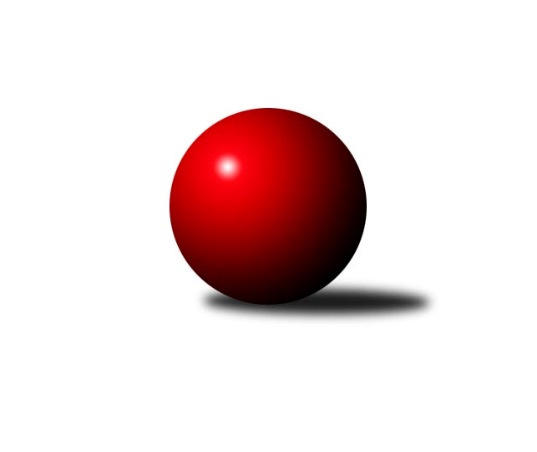 Č.4Ročník 2015/2016	21.10.2015Nejlepšího výkonu v tomto kole: 2423 dosáhlo družstvo: TJ Unie Hlubina COkresní přebor Ostrava  2015/2016Výsledky 4. kolaSouhrnný přehled výsledků:TJ Sokol Michálkovice ˝B˝	- SKK Ostrava C	3:5	2389:2391	5.0:7.0	19.10.TJ Unie Hlubina C	- TJ Sokol Bohumín E	6:2	2423:2252	9.0:3.0	19.10.TJ Sokol Bohumín D	- TJ Unie Hlubina˝D˝	6:2	2269:2189	7.0:5.0	20.10.SKK Ostrava˝D˝	- TJ Sokol Bohumín F	7:1	2323:2064	9.0:3.0	21.10.TJ VOKD Poruba C	- TJ Unie Hlubina E	7:1	2295:2096	7.0:5.0	21.10.Tabulka družstev:	1.	SKK Ostrava˝D˝	4	3	1	0	24.0 : 8.0 	29.0 : 19.0 	 2344	7	2.	SKK Ostrava C	4	3	0	1	22.0 : 10.0 	30.0 : 18.0 	 2329	6	3.	TJ Unie Hlubina C	3	2	1	0	17.0 : 7.0 	24.0 : 12.0 	 2353	5	4.	TJ VOKD Poruba C	3	2	0	1	16.0 : 8.0 	22.0 : 14.0 	 2335	4	5.	TJ Unie Hlubina˝B˝	3	2	0	1	13.0 : 11.0 	24.0 : 12.0 	 2407	4	6.	TJ Sokol Bohumín E	4	2	0	2	17.0 : 15.0 	23.5 : 24.5 	 2261	4	7.	TJ Unie Hlubina˝D˝	4	2	0	2	14.5 : 17.5 	22.0 : 26.0 	 2244	4	8.	TJ Sokol Bohumín D	3	1	0	2	9.0 : 15.0 	13.5 : 22.5 	 2279	2	9.	TJ Sokol Michálkovice ˝B˝	4	1	0	3	12.0 : 20.0 	17.5 : 30.5 	 2280	2	10.	TJ Sokol Bohumín F	4	1	0	3	11.0 : 21.0 	19.5 : 28.5 	 2262	2	11.	TJ Unie Hlubina E	4	0	0	4	4.5 : 27.5 	15.0 : 33.0 	 2192	0Podrobné výsledky kola:	 TJ Sokol Michálkovice ˝B˝	2389	3:5	2391	SKK Ostrava C	Martin Ščerba	 	 165 	 213 		378 	 0:2 	 398 	 	182 	 216		Tomáš Kubát	Michal Borák	 	 221 	 205 		426 	 1:1 	 384 	 	176 	 208		Miroslav Heczko	Petr Řepecky	 	 211 	 208 		419 	 2:0 	 381 	 	181 	 200		Miroslav Futerko ml.	Josef Paulus	 	 186 	 209 		395 	 0:2 	 417 	 	202 	 215		Miroslav Futerko	Radomíra Kašková	 	 171 	 165 		336 	 0:2 	 420 	 	199 	 221		Martin Futerko	Zdeněk Zhýbala	 	 212 	 223 		435 	 2:0 	 391 	 	198 	 193		Oldřich Stolaříkrozhodčí: Nejlepší výkon utkání: 435 - Zdeněk Zhýbala	 TJ Unie Hlubina C	2423	6:2	2252	TJ Sokol Bohumín E	Josef Navalaný	 	 195 	 200 		395 	 2:0 	 357 	 	177 	 180		Martin Ševčík	Eva Marková	 	 219 	 212 		431 	 2:0 	 362 	 	184 	 178		David Zahradník	Rudolf Riezner	 	 191 	 188 		379 	 0:2 	 396 	 	197 	 199		Lukáš Modlitba	Pavel Marek	 	 236 	 196 		432 	 2:0 	 384 	 	192 	 192		František Modlitba	Radim Konečný	 	 178 	 181 		359 	 1:1 	 361 	 	167 	 194		Miroslava Ševčíková	Václav Rábl	 	 202 	 225 		427 	 2:0 	 392 	 	197 	 195		Andrea Rojovározhodčí: Nejlepší výkon utkání: 432 - Pavel Marek	 TJ Sokol Bohumín D	2269	6:2	2189	TJ Unie Hlubina˝D˝	Kamila Vichrová	 	 191 	 196 		387 	 2:0 	 377 	 	182 	 195		Jaroslav Kecskés	Markéta Kohutková	 	 166 	 194 		360 	 1:1 	 334 	 	167 	 167		František Tříska	Jan Kohutek	 	 172 	 185 		357 	 1:1 	 381 	 	199 	 182		František Sedláček	Miroslav Paloc	 	 198 	 219 		417 	 2:0 	 315 	 	152 	 163		Alena Koběrová	Hana Zaškolná	 	 182 	 178 		360 	 1:1 	 357 	 	176 	 181		Hana Vlčková	René Světlík	 	 197 	 191 		388 	 0:2 	 425 	 	204 	 221		Libor Pšenicarozhodčí: Nejlepší výkon utkání: 425 - Libor Pšenica	 SKK Ostrava˝D˝	2323	7:1	2064	TJ Sokol Bohumín F	Pavel Kubina	 	 154 	 211 		365 	 1:1 	 379 	 	183 	 196		Günter Cviner	Bohumil Klimša	 	 206 	 190 		396 	 2:0 	 307 	 	141 	 166		Janka Sliwková	Jaroslav Čapek	 	 180 	 217 		397 	 1:1 	 374 	 	187 	 187		Stanislav Sliwka	Jiří Koloděj	 	 202 	 188 		390 	 2:0 	 349 	 	170 	 179		Vladimír Sládek	Miroslav Koloděj	 	 196 	 213 		409 	 2:0 	 334 	 	155 	 179		Radek Richter	Petr Šebestík	 	 200 	 166 		366 	 1:1 	 321 	 	140 	 181		Petr Lembardrozhodčí: Nejlepší výkon utkání: 409 - Miroslav Koloděj	 TJ VOKD Poruba C	2295	7:1	2096	TJ Unie Hlubina E	Jiří Číž	 	 181 	 195 		376 	 1:1 	 355 	 	184 	 171		Libor Mendlík	Radim Bezruč	 	 175 	 160 		335 	 1:1 	 316 	 	153 	 163		Eva Michňová	Helena Hýžová	 	 185 	 199 		384 	 1:1 	 387 	 	194 	 193		Veronika Rybářová	Zdeněk Mžik	 	 200 	 223 		423 	 1:1 	 407 	 	213 	 194		Jaroslav Klekner	Ladislav Míka	 	 187 	 193 		380 	 2:0 	 324 	 	168 	 156		Daniel Herák	Zdeněk Hebda	 	 215 	 182 		397 	 1:1 	 307 	 	121 	 186		David Mičúnekrozhodčí: Nejlepší výkon utkání: 423 - Zdeněk MžikPořadí jednotlivců:	jméno hráče	družstvo	celkem	plné	dorážka	chyby	poměr kuž.	Maximum	1.	Jan Zych 	TJ Sokol Michálkovice ˝B˝	419.67	292.0	127.7	5.0	3/3	(443)	2.	Roman Grüner 	TJ Unie Hlubina˝B˝	418.25	291.0	127.3	8.3	2/2	(434)	3.	Pavel Marek 	TJ Unie Hlubina C	417.75	283.0	134.8	4.8	2/2	(432)	4.	Zdeněk Zhýbala 	TJ Sokol Michálkovice ˝B˝	414.00	290.5	123.5	5.5	2/3	(435)	5.	Lukáš Modlitba 	TJ Sokol Bohumín E	413.33	290.5	122.8	4.7	3/3	(432)	6.	Zdeněk Mžik 	TJ VOKD Poruba C	413.25	285.5	127.8	7.0	2/2	(423)	7.	Pavel Krompolc 	TJ Unie Hlubina˝B˝	412.50	290.5	122.0	8.5	2/2	(414)	8.	Martin Futerko 	SKK Ostrava C	411.25	285.0	126.3	4.5	4/4	(430)	9.	Petr Jurášek 	TJ Sokol Michálkovice ˝B˝	409.50	287.5	122.0	7.0	2/3	(411)	10.	Miroslav Paloc 	TJ Sokol Bohumín D	408.33	298.7	109.7	8.3	1/1	(417)	11.	Stanislav Sliwka 	TJ Sokol Bohumín F	407.00	279.7	127.3	6.0	3/3	(445)	12.	Rudolf Riezner 	TJ Unie Hlubina C	406.75	283.5	123.3	6.5	2/2	(418)	13.	Libor Pšenica 	TJ Unie Hlubina˝D˝	404.17	280.0	124.2	6.0	3/3	(432)	14.	Jiří Koloděj 	SKK Ostrava˝D˝	403.33	271.2	132.2	6.7	2/2	(413)	15.	René Světlík 	TJ Sokol Bohumín D	402.67	284.0	118.7	9.3	1/1	(414)	16.	Ladislav Štafa 	TJ Sokol Bohumín F	402.50	279.8	122.8	9.8	2/3	(422)	17.	Miroslav Futerko 	SKK Ostrava C	399.67	281.7	118.0	6.0	3/4	(417)	18.	Bohumil Klimša 	SKK Ostrava˝D˝	399.33	277.2	122.2	7.8	2/2	(413)	19.	Kateřina Honlová 	TJ Sokol Bohumín E	399.25	274.5	124.8	5.8	2/3	(418)	20.	Zdeněk Hebda 	TJ VOKD Poruba C	399.25	279.3	120.0	8.5	2/2	(420)	21.	Jaroslav Klekner 	TJ Unie Hlubina E	397.25	277.3	120.0	4.3	2/3	(407)	22.	Václav Rábl 	TJ Unie Hlubina C	396.25	280.5	115.8	8.8	2/2	(450)	23.	Miroslav Heczko 	SKK Ostrava C	395.50	274.5	121.0	9.3	4/4	(404)	24.	Günter Cviner 	TJ Sokol Bohumín F	394.00	279.8	114.3	10.3	2/3	(424)	25.	Libor Mendlík 	TJ Unie Hlubina E	390.67	270.3	120.3	10.7	3/3	(425)	26.	Josef Hájek 	TJ Unie Hlubina˝B˝	390.50	273.3	117.3	6.8	2/2	(420)	27.	Helena Hýžová 	TJ VOKD Poruba C	390.25	281.5	108.8	9.8	2/2	(401)	28.	Andrea Rojová 	TJ Sokol Bohumín E	389.75	280.5	109.3	7.3	2/3	(427)	29.	Miroslav Koloděj 	SKK Ostrava˝D˝	389.17	273.0	116.2	6.3	2/2	(409)	30.	Josef Paulus 	TJ Sokol Michálkovice ˝B˝	386.75	276.0	110.8	11.8	2/3	(395)	31.	Petr Řepecky 	TJ Sokol Michálkovice ˝B˝	386.50	275.8	110.8	9.5	2/3	(419)	32.	Jaroslav Čapek 	SKK Ostrava˝D˝	386.17	277.8	108.3	8.2	2/2	(397)	33.	Pavel Kubina 	SKK Ostrava˝D˝	385.67	273.5	112.2	8.7	2/2	(408)	34.	Pavlína Křenková 	TJ Sokol Bohumín F	385.25	273.0	112.3	12.5	2/3	(399)	35.	Veronika Rybářová 	TJ Unie Hlubina E	384.17	271.3	112.8	10.2	3/3	(397)	36.	Jiří Břeska 	TJ Unie Hlubina˝B˝	382.00	269.0	113.0	7.0	2/2	(400)	37.	Pavel Rybář 	TJ Unie Hlubina E	381.50	268.0	113.5	9.0	2/3	(383)	38.	František Sedláček 	TJ Unie Hlubina˝D˝	381.00	276.7	104.3	14.3	3/3	(396)	39.	Tomáš Kubát 	SKK Ostrava C	380.67	275.0	105.7	10.0	3/4	(398)	40.	Kamila Vichrová 	TJ Sokol Bohumín D	380.50	275.0	105.5	11.0	1/1	(387)	41.	Petr Šebestík 	SKK Ostrava˝D˝	379.83	275.5	104.3	14.0	2/2	(415)	42.	Radim Bezruč 	TJ VOKD Poruba C	379.50	265.5	114.0	10.5	2/2	(424)	43.	Miroslav Futerko ml. 	SKK Ostrava C	379.25	270.8	108.5	13.5	4/4	(391)	44.	Hana Vlčková 	TJ Unie Hlubina˝D˝	378.50	269.3	109.2	10.8	3/3	(440)	45.	Lubomír Jančar 	TJ Unie Hlubina˝B˝	378.00	278.5	99.5	14.0	2/2	(384)	46.	Jaroslav Kecskés 	TJ Unie Hlubina˝D˝	378.00	278.7	99.3	10.7	3/3	(383)	47.	Radim Konečný 	TJ Unie Hlubina C	377.50	262.5	115.0	6.0	2/2	(396)	48.	Vladimír Sládek 	TJ Sokol Bohumín F	376.00	279.0	97.0	13.3	3/3	(415)	49.	Miroslava Ševčíková 	TJ Sokol Bohumín E	375.50	274.5	101.0	11.3	3/3	(436)	50.	Oldřich Stolařík 	SKK Ostrava C	373.67	267.7	106.0	9.7	3/4	(391)	51.	Martin Ščerba 	TJ Sokol Michálkovice ˝B˝	369.83	271.5	98.3	11.2	3/3	(378)	52.	Vlastimil Pacut 	TJ Sokol Bohumín D	367.50	273.5	94.0	10.0	1/1	(379)	53.	Michal Borák 	TJ Sokol Michálkovice ˝B˝	366.33	264.3	102.0	9.5	3/3	(426)	54.	František Tříska 	TJ Unie Hlubina˝D˝	364.75	274.0	90.8	12.5	2/3	(398)	55.	Daniel Herák 	TJ Unie Hlubina E	363.83	277.3	86.5	15.3	3/3	(392)	56.	David Zahradník 	TJ Sokol Bohumín E	363.17	276.0	87.2	13.5	3/3	(388)	57.	Hana Zaškolná 	TJ Sokol Bohumín D	362.67	265.0	97.7	11.3	1/1	(367)	58.	Markéta Kohutková 	TJ Sokol Bohumín D	361.50	264.0	97.5	15.0	1/1	(363)	59.	Petr Lembard 	TJ Sokol Bohumín F	361.00	267.5	93.5	14.2	3/3	(397)	60.	Koloman Bagi 	TJ Unie Hlubina˝D˝	360.00	257.5	102.5	10.5	2/3	(371)	61.	Martin Ševčík 	TJ Sokol Bohumín E	358.50	264.0	94.5	15.7	3/3	(416)	62.	Jan Kohutek 	TJ Sokol Bohumín D	358.00	271.0	87.0	13.0	1/1	(359)	63.	Michaela Černá 	TJ Unie Hlubina C	352.50	242.5	110.0	10.0	2/2	(385)	64.	Alena Koběrová 	TJ Unie Hlubina˝D˝	344.75	264.3	80.5	16.5	2/3	(375)	65.	František Modlitba 	TJ Sokol Bohumín E	336.00	254.0	82.0	18.5	2/3	(384)	66.	David Mičúnek 	TJ Unie Hlubina E	329.83	249.2	80.7	20.0	3/3	(352)	67.	Janka Sliwková 	TJ Sokol Bohumín F	327.50	242.0	85.5	18.0	2/3	(348)	68.	Eva Michňová 	TJ Unie Hlubina E	327.50	245.5	82.0	19.0	2/3	(339)		Martin Ferenčík 	TJ Unie Hlubina˝B˝	429.00	291.0	138.0	7.0	1/2	(429)		Rostislav Hrbáč 	SKK Ostrava C	420.00	294.0	126.0	9.0	1/4	(420)		Petr Foniok 	TJ Unie Hlubina˝B˝	419.00	298.0	121.0	6.0	1/2	(419)		Eva Marková 	TJ Unie Hlubina C	418.00	279.0	139.0	3.0	1/2	(431)		Jan Petrovič 	TJ Unie Hlubina˝B˝	409.50	287.0	122.5	5.0	1/2	(433)		Ladislav Míka 	TJ VOKD Poruba C	400.00	269.0	131.0	8.5	1/2	(420)		Josef Kyjovský 	TJ Unie Hlubina˝B˝	400.00	286.5	113.5	4.5	1/2	(423)		Josef Navalaný 	TJ Unie Hlubina C	396.00	272.5	123.5	7.0	1/2	(397)		Oldřich Neuverth 	TJ Unie Hlubina˝D˝	385.00	266.0	119.0	6.0	1/3	(385)		Jiří Štroch 	TJ Unie Hlubina E	375.00	271.0	104.0	8.0	1/3	(375)		František Hájek 	TJ VOKD Poruba C	374.00	254.0	120.0	11.0	1/2	(374)		Vladimír Rada 	TJ VOKD Poruba C	372.00	275.0	97.0	13.0	1/2	(372)		Jiří Číž 	TJ VOKD Poruba C	370.00	279.0	91.0	17.0	1/2	(376)		Karel Kudela 	TJ Unie Hlubina C	362.00	273.0	89.0	12.0	1/2	(362)		Monika Slovíková 	TJ Unie Hlubina˝D˝	349.00	252.0	97.0	17.0	1/3	(349)		Pavel Chodura 	SKK Ostrava C	345.00	257.0	88.0	17.0	2/4	(352)		Michal Brablec 	TJ Unie Hlubina E	344.00	252.0	92.0	16.0	1/3	(344)		Radomíra Kašková 	TJ Sokol Michálkovice ˝B˝	336.00	274.0	62.0	26.0	1/3	(336)		Radek Richter 	TJ Sokol Bohumín F	334.00	239.0	95.0	9.0	1/3	(334)		Petra Jurášková 	TJ Sokol Michálkovice ˝B˝	333.00	255.0	78.0	20.0	1/3	(333)		Tomáš Papala 	TJ Sokol Michálkovice ˝B˝	323.00	247.0	76.0	18.0	1/3	(323)Sportovně technické informace:Starty náhradníků:registrační číslo	jméno a příjmení 	datum startu 	družstvo	číslo startu23911	Radomíra Kašková	19.10.2015	TJ Sokol Michálkovice ˝B˝	1x21181	Petr Řepecký	19.10.2015	TJ Sokol Michálkovice ˝B˝	3x23053	Martin Ščerba	19.10.2015	TJ Sokol Michálkovice ˝B˝	4x9067	Zdeněk Zhýbala	19.10.2015	TJ Sokol Michálkovice ˝B˝	4x11905	Josef Paulus	19.10.2015	TJ Sokol Michálkovice ˝B˝	3x22186	Michal Borák	19.10.2015	TJ Sokol Michálkovice ˝B˝	4x14250	Jaroslav Klekner	21.10.2015	TJ Unie Hlubina E	4x
Hráči dopsaní na soupisku:registrační číslo	jméno a příjmení 	datum startu 	družstvo	Program dalšího kola:5. kolo26.10.2015	po	17:00	TJ Unie Hlubina˝D˝ - TJ Unie Hlubina C	27.10.2015	út	17:00	TJ Sokol Bohumín E - TJ Unie Hlubina˝B˝	27.10.2015	út	17:00	TJ Unie Hlubina E - TJ Sokol Bohumín D	28.10.2015	st	17:00	SKK Ostrava C - TJ VOKD Poruba C	29.10.2015	čt	17:00	TJ Sokol Bohumín F - TJ Sokol Michálkovice ˝B˝	Nejlepší šestka kola - absolutněNejlepší šestka kola - absolutněNejlepší šestka kola - absolutněNejlepší šestka kola - absolutněNejlepší šestka kola - dle průměru kuželenNejlepší šestka kola - dle průměru kuželenNejlepší šestka kola - dle průměru kuželenNejlepší šestka kola - dle průměru kuželenNejlepší šestka kola - dle průměru kuželenPočetJménoNázev týmuVýkonPočetJménoNázev týmuPrůměr (%)Výkon1xZdeněk ZhýbalaMichálkov.B4351xZdeněk MžikVOKD C113.084231xPavel MarekHlubina C4321xZdeněk ZhýbalaMichálkov.B111.34351xEva MarkováHlubina C4312xLibor PšenicaHlubina D110.194252xVáclav RáblHlubina C4271xPavel MarekHlubina C109.374321xMichal BorákMichálkov.B4261xEva MarkováHlubina C109.114313xLibor PšenicaHlubina D4251xMichal BorákMichálkov.B109426